G1 - GRIEVANCE FORM STEP ONE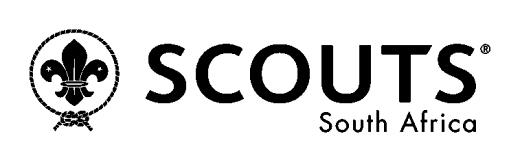 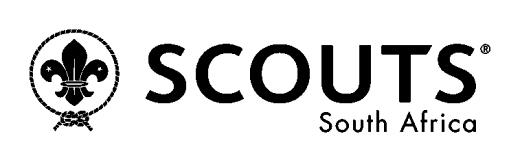 (This document is confidential and shall only be distributed to the parties to the hearing and shall be held on file at Regional and National Offices. A copy of this form may only be issued, on request, to the SGL or DC in the member’s Group or District.)BY HAND		GRIEVANT NAME:………………………………………………………………………………………………………………………….WARRANT NUMBER ……………………………………………SSA MEMBERSHIP NO. (SD No.):		POSITION:…………………………………………………………. GROUP:		DISTRICT: …………………………………………………………..REGION:		DATE:…………………………………………………………….Nature of Member’s grievance: RESPONDENT NAME:………………………………..	WARRANT NUMBER . …………………………………..POSITION:………………………………………..................GROUP:	DISTRICT: …………………………………………………………..REGION:	Details of Grievance:Solution required:SignedRECEIVED BY MEDIATORMediators Name:……………………………………………..…….Position:………………………..……….……………SA Membership No. (SD No.):	………………………………Warrant Number………………………………..Signature:……………………………………………………………….Date Received	……………………………………MEDIATOR’S INVESTIGATION:	 FACTS CONFIRMED: SOLUTION PROPOSED:REASONS FOR DECISION:Solution ACCEPTED/REJECTED by Complainant: ………………………………………………………………..	 Signature 	DateSolution ACCEPTED/REJECTED by Respondent: …………………………………………………………………..	 Signature 	DateIf solution is rejected by either party: The Grievance has been referred to: Name:……………………………………………………………………………………………………………………………………Role	 As Assessor on  (date) …………………………………G2 GRIEVANCE FORM STEP TWO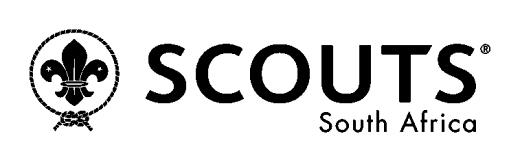 ASSESSORS REPORTFACTS AND ADDITIONAL FACTS CONFIRMED: SOLUTION OFFERED:REASONS FOR DECISION:Solution ACCEPTED/REJECTED by Complainant: ………………………………………………………………….	 Signature	Date	Solution ACCEPTED/REJECTED by Respondent: …………………………………………………………………..	 Signature				DateBe aware that this is the final stage of the grievance procedure and, in the event that either party Rejects the Solution Offered, the Assessor may, at their sole discretion, implement the proposed solution or implement a modified solution. MODIFIED SOLUTION…………………………………………………………………………………………..……………………..……………………………………………………………………………………………………………………………….……………………..……………………………………………………………………………………………………………………………………………………….………………………………………………………………………………………………………………………………………………………MemberMember’s representativeMediator (signature)DateAssessor (name & Signature)Date